				Issaquah PTSA Council					Membership Meeting					ISD Admin B & C						March 9, 2017
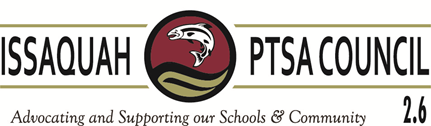 AGENDA9:30-9:35	Welcome9:35-9:45	President’s Report			Becky Gordon9:50-10:00	BusinessMinutes 				Leslie Kahler		Financials				Laila Collins		Nominating Committee		Ina Ghangurde & Heidi Fuhs10:00-10:15	Awards Presentation		Awards Committee10:15-10:30	Breakout – Conflict ResolutionVice Presidents	Kimberly Nocco, Alisa George, Care Maree Harper, 	Kym Clayton, Ina Ghangurde	10:30-10:40	WSPTA			Best Practices				Kym Clayton & Alisa George (2)Membership				Erin Eaton (5)Advocacy 				Korista Smith-Barney (3)10:40-11:00	Committee Reports 		Art in the Schools 			Juliette Ripley-Dunkelberger 							Laurelle Graves		F.A.C.E.				Margarita Leas 							Ina Ghangurde		Healthy Youth Initiative	            Pat Castillo (5)		Issaquah Schools Foundation	Valerie Yanni (5)		Outreach 				Kim Weiss (3)		Parentwiser				Heidi Fuhs (3)							Debbie Steinberg-Kuntz		Reflections				Leah Gibson 		STAR/Special Ed			Carrie Hipsher		VIS					Dawn Peschek (3)		Webmaster/Directory 			Cindy Kelm 11:00-11:20	District Updates			Martin Turney, Executive Director of Operations							Doug Jones – IEA  11:20-11:30	New BusinessAdjournUpcoming Training: WSPTA Convention April 27-30, 2017  SeaTac Hilton